                                07.02.2020                        пгт. Рыбная Слобода                   № 60пг        О порядке предварительного уведомления представителя нанимателя (работодателя) о выполнении муниципальным служащим иной оплачиваемой работы	В соответствии с Федеральным законом от 02 марта 2007 года №25-ФЗ «О муниципальной службе в Российской Федерации» ПОСТАНОВЛЯЮ:1. Утвердить прилагаемый Порядок предварительного уведомления представителя нанимателя (работодателя) о выполнении муниципальным служащим органа местного самоуправления Рыбно-Слободского муниципального района Республики Татарстан иной оплачиваемой работы.2. Признать утратившим силу постановление Главы Рыбно-Слободского муниципального района Республики Татарстан от 16.05.2014 №49пг «О порядке уведомления муниципальными служащими органов местного самоуправления Рыбно-Слободского муниципального района Республики Татарстан представителя нанимателя (работодателя) об иной оплачиваемой работе».3. Настоящее постановление разместить на официальном сайте Рыбно-Слободского муниципального района Республики Татарстан в информационно-телекоммуникационной сети Интернет по веб-адресу: http://ribnaya-sloboda.tatarstan.ru и на «Официальном портале правовой информации Республики Татарстан» в информационно-телекоммуникационной сети Интернет по веб-адресу: http://pravo.tatarstan.ru.4. Контроль за исполнением настоящего постановления возложить на руководителя аппарата Совета Рыбно-Слободского муниципального района Республики Татарстан Р.Р. Замалиева.                                                                                                    И.Р. ТазутдиновУтвержденпостановлением Главы Рыбно-Слободского муниципального района Республики Татарстанот 07.02.2020 №60пгПОРЯДОК предварительного уведомления представителя нанимателя (работодателя) о выполнении муниципальным служащим органа местного самоуправления Рыбно-Слободского муниципального района Республики Татарстан иной оплачиваемой работыНастоящий порядок предварительного уведомления представителя нанимателя (работодателя) о выполнении муниципальным служащим  органа местного самоуправления Рыбно-Слободского муниципального района Республики Татарстан иной оплачиваемой работы (далее – Порядок) разработан на основании части 2 статьи 11 Федерального закона от 02.03.2007 № 25-ФЗ «О муниципальной службе в Российской Федерации» с целью устранения причин и условий, порождающих коррупцию в органах местного самоуправления Рыбно-Слободского муниципального района Республики Татарстан, установления процедуры уведомления представителя  нанимателя (работодателя) о выполнении иной оплачиваемой работы  муниципальным служащим органа местного самоуправления Рыбно-Слободского муниципального района Республики Татарстан (далее – муниципальный служащий).Муниципальный служащий вправе с предварительным письменным уведомлением  представителя нанимателя (работодателя) выполнять иную оплачиваемую работу, если это не повлечет за собой конфликт интересов и, если иное не предусмотрено Федеральным законом «О муниципальном службе в Российской Федерации».Муниципальный служащий обязан прекратить выполнение иной оплачиваемой работы в случае возникновения конфликта интересов при выполнении иной оплачиваемой работы.Муниципальный служащий, планирующий выполнение иной оплачиваемой  работы, направляет представителю нанимателя (работодателю) уведомление о выполнении иной оплачиваемой работы (далее – уведомление) в письменной форме  согласно приложению № 1 к настоящему Порядку, предварительно  согласованное с непосредственным руководителем муниципального служащего. Указанное уведомление должно быть направлено до начала выполнения иной оплачиваемой работы.Уведомление подлежит регистрации в день поступления в журнале  регистрации уведомлений о выполнении иной оплачиваемой работы, который ведется по форме согласно приложению № 2 к настоящему Порядку.Уведомление передается представителю нанимателя (работодателю) в течение трех рабочих дней со дня поступления уведомления.В случае если представитель нанимателя (работодатель) возражает против выполнения муниципальным служащим иной оплачиваемой работы, в бланке уведомления он обосновывает своем мнение о том, что иная оплачиваемая работа муниципального служащего может привести к конфликту интересов.В случае возникновения сомнений у представителя  нанимателя (работодателя) о возможности возникновения конфликта интересов у муниципального служащего уведомление муниципального служащего о выполнении иной оплачиваемой работы в течение трех дней направляется в комиссию по соблюдению требований к служебному поведению муниципальных служащих и урегулированию конфликта интересов для рассмотрения в соответствии с Положением о комиссии по соблюдению требований к служебному поведению муниципальных служащих и урегулированию конфликта интересов.В случае изменения графика выполнения иной оплачиваемой работы, а также иных обязательств, связанных с выполнением такой работы, муниципальный служащий уведомляет представителя нанимателя (работодателя) в соответствии с настоящим Порядком.ПРИЛОЖЕНИЕ № 1 к Порядку предварительного уведомления  представителя нанимателя (работодателя) о выполнении муниципальным  служащиморгана местного самоуправления Рыбно-Слободского муниципального района Республики Татарстан иной оплачиваемой работы_____________________ (отметка об ознакомлении)                                                             _____________________________________                                                                           (ФИО, должность представителя                                                                                     нанимателя  (работодателя))                                                            от ___________________________________                                                                                 (ФИО, замещающая должность                                                                                    муниципального служащего)УВЕДОМЛЕНИЕо выполнении иной оплачиваемой работыВ соответствии с частью 2 статьи 11 Федерального закона от 02 марта 2007 года № 25-ФЗ «О муниципальной службе в Российской Федерации» я, намерен(а) выполнять с «______» _____________ 20_______ года оплачиваемую деятельность:_______________________________________________________   (указать вид деятельности: педагогическая, научная, творческая или иная деятельность)по_________________________________________________________________        (трудовому договору, гражданско-правовому договору, авторскому договору и т.п.)в __________________________________________________________________      (полное наименование организации, где осуществляется иная оплачиваемая работа, и адрес данной организации)Работа по ___________________________________________________________                   (указать характер выполняемой работы, например, «по обучению студентов», «по написанию статей» и т.д.)не повлечет возникновение конфликта интересов. «____» __________ 20___г.     __________________                                                     _________________ (подпись лица, направляющего уведомление)                                    (расшифровка подписи)СОГЛАСОВАНО____________________________________                                            _______________________ (должность, ФИО должностного лица,                                                         (подпись, дата)согласовавшего уведомление)Регистрационный номер в журнале Регистрации уведомлений о выполненииИной оплачиваемой работы № ____Дата регистрации уведомления «______» ______________ 20___ года.__________________________________      ___________________________          (ФИО должностного лица,                                            ( подпись должностного лица,         зарегистрировавшего уведомление)                          зарегистрировавшего уведомление)ПРИЛОЖЕНИЕ № 2	к Порядку предварительного уведомления  представителя нанимателя (работодателя) о выполнении муниципальным  служащиморгана местного самоуправления Рыбно-Слободского муниципального района Республики Татарстан иной оплачиваемой работыЖУРНАЛрегистрации уведомлений о выполнении иной оплачиваемой работыГЛАВА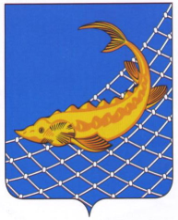 РЫБНО-СЛОБОДСКОГОМУНИЦИПАЛЬНОГО РАЙОНАРЕСПУБЛИКИ ТАТАРСТАНТАТАРСТАН РЕСПУБЛИКАСЫ.БАЛЫК БИСТӘСЕМУНИЦИПАЛЬ  РАЙОНЫБАШЛЫГЫПОСТАНОВЛЕНИЕКАРАР№ п/пФИО муниципального служащего, представившего уведомлениеДолжность муниципального служащего, представившего уведомлениеДата регистрации уведомленияКраткое содержание уведомления (характер деятельности), наименование организации, где будет осуществляться иная оплачиваемая работаФИО, подпись муниципального служащего, принявшего уведомлениеПримечание 